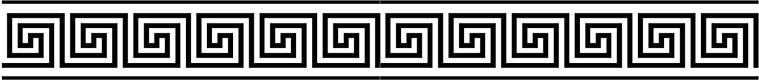 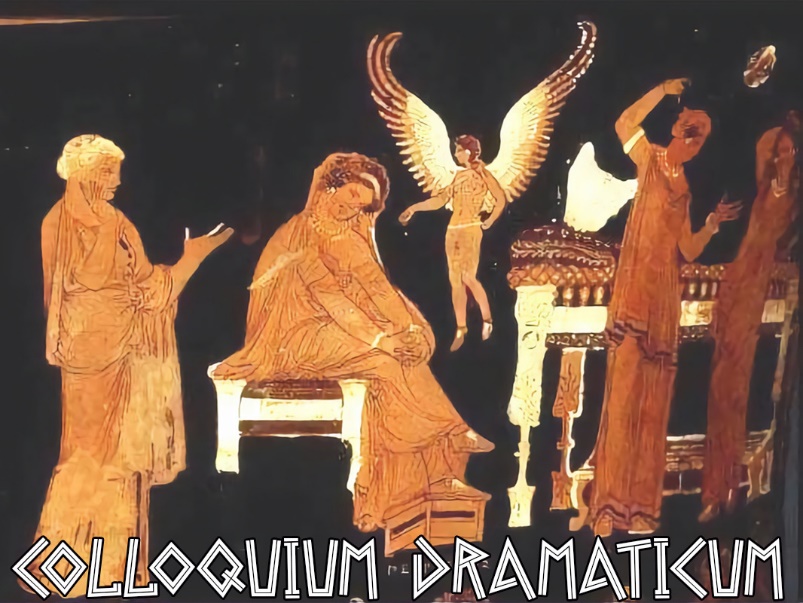 HOJA DE INSCRIPCIÓN 2018APELLIDOS:		NOMBRE:		E-MAIL:		DIRECCIÓN:		TELÉFONO DE CONTACTO:	OBSERVACIONES: ……………………………………………………………………….......…………………………………………………………………………………………………..Rellenar y enviar antes del 12 de mayo a la dirección de e-mail indicada:museoescenagrecolatina@hotmail.com 
